2013 H.S. Girls Metro Meet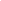 Oneida Golf & Country Club, Green Bay, WI Friday, September 20, 2013 PlaceNameOutInTotalOverall +/-1Jessie Staed37 35 72 -2 2Megan Growt41 42 83 +9 3Sarah Smilanich45 41 86 +12 4Maddy Neumeier46 43 89 +15 5Meghan Lange47 43 90 +16 6Mia Newport45 47 92 +18 T7Lydia Turnquist46 47 93 +19 Elizabeth Bobinski47 46 93 +19 9Jacque Staed50 48 98 +24 T10Olivia Kowalkowski50 49 99 +25 Kate Balison50 49 99 +25 12Becca Simpson48 52 100 +26 13Sara Jorgensen49 53 102 +28 14Hannah Luedke52 51 103 +29 T15Sydney Champion51 54 105 +31 Abby VandeHei50 55 105 +31 T17Caitlin Ryczkowski50 56 106 +32 Maddie Gustafson56 50 106 +32 19Morgan Allen56 51 107 +33 T20Megan Lau56 52 108 +34 Jashelle Skenadore-King50 58 108 +34 T22Marissa Ellner50 59 109 +35 Molly Hilbert58 51 109 +35 Tricia Hanse54 55 109 +35 T25Kayley Sjoholm57 55 112 +38 Sarah Stefaniak58 54 112 +38 27Maddie Ames61 53 114 +40 28Sydney Broderick56 60 116 +42 T29Paige Stepien60 57 117 +43 Sydney Onesti57 60 117 +43 31Aleta Wegner62 56 118 +44 T32Brittany Nohr63 56 119 +45 Katie Warpinski59 60 119 +45 T34Shannon Pyle61 59 120 +46 Carley Schmit65 55 120 +46 T36Chloe Mroczynski59 62 121 +47 Taylor Vander Velde62 59 121 +47 38Anna Pesola60 64 124 +50 T39Erika Gomm60 67 127 +53 Brianna Kempen57 70 127 +53 Ashley Worachek66 61 127 +53 42Alex Gorlovitski68 60 128 +54 43Crystal Hill65 64 129 +55 44Taylor Klitzka68 62 130 +56 45Breanna Schmitt74 72 146 +72 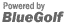 PlaceNameOutInTotalOverall +/-1Green Bay Notre Dame Academy179 170 349 +53 2De Pere201 197 398 +102 3Bay Port210 199 409 +113 4Green Bay Southwest202 210 412 +116 5Green Bay Preble224 219 443 +147 6West De Pere227 217 444 +148 7Ashwaubenon231 221 452 +156 8Pulaski219 234 453 +157 9Seymour230 241 471 +175 